ประกาศองค์การบริหารส่วนตำบลบ้านเนินเรื่อง ประกาศราคากลาง โครงการปรับปรุงถนนสายทางเข้าบ้านนายสุทิน ทองปัสโน –คลองหลังโรงเรียนวัดบางทองคำ  หมู่ที่ 9 ตำบลบ้านเนิน    อำเภอเชียรใหญ่   จังหวัดนครศรีธรรมราช  ด้วยวิธีเฉพาะเจาะจง ---------------------------------------------------------------------องค์การบริหารส่วนตำบลบ้านเนิน  อำเภอเชียรใหญ่  จังหวัดนครศรีธรรมราช  มีความประสงค์ ประกาศราคากลาง โครงการปรับปรุงถนนสายทางเข้าบ้านนายสุทิน ทองปัสโน –คลองหลังโรงเรียนวัดบางทองคำ  หมู่ที่ 9 ตำบลบ้านเนินอำเภอเชียรใหญ่ จังหวัดนครศรีธรรมราช ด้วยวิธีเฉพาะเจาะจง   ราคากลางในการจัดจ้าง  ครั้งนี้  123,000.- บาท  (-หนึ่งแสนสองหมื่นสามพันบาทถ้วน-)ตารางแสดงวงเงินงบประมาณที่ได้รับจัดสรรและราคากลางในการปรับปรุงถนนสายทางเข้าบ้านนายสุทิน    ทองปัสโน  –   คลองหลังโรงเรียนวัดบางทองคำ  หมู่ที่    9 ตำบลบ้านเนิน   อำเภอเชียรใหญ่ จังหวัดนครศรีธรรมราช  		ประกาศ ณ วันที่    20    เดือน  เมษายน พ.ศ. 2561( นายประดิษฐ์    แย้มอิ่ม )นายกองค์การบริหารส่วนตำบลบ้านเนินชื่อโครงการ...ปรับปรุงถนนสายทางเข้าบ้านนายสุทิน ทองปัสโน –คลองหลังโรงเรียนวัดบางทองคำ หมู่ที่ 9 ตำบลบ้านเนิน    อำเภอเชียรใหญ่ จังหวัดนครศรีธรรมราชหน่วยงานเจ้าของโครงการ .................องค์การบริหารส่วนตำบลบ้านเนิน................................................วงเงินงบประมาณที่ได้รับจัดสรร....117,000- บาท ......................................................................วันที่กำหนดราคากลาง ......20...เมษายน  2561.....................................................................เป็นเงิน ......123,000-  บาท  ...(หนี่งแสนสองหมื่นสามพันบาทถ้วน)...........................................แหล่งที่มาของราคากลาง  (ราคาอ้างอิง)ราคาวัสดุก่อสร้าง จาก สนง.พาณิชย์จังหวัดนครศรีธรรมราช  สืบราคาจาก  (ราคาพาณิชย์จังหวัดประจำเดือน  เมษายน  2561 )รายชื่อเจ้าหน้าที่ผู้กำหนดราคากลาง (ราคาอ้างอิง) ทุกคน ดังนี้................................................................นายจรูญ   บุญชูวงศ์            ตำแหน่ง   รองปลัดองค์การบริหารส่วนตำบล..................................................นายสมชาย  รอดประดิษฐ์     ตำแหน่ง  นายช่างโยธาชำนาญงาน……………………………………………………….…นายสุวัฒน์  วัฒนสุนทร        ตำแหน่ง  นายช่างโยธาชำนาญงาน...................................................................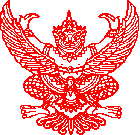 